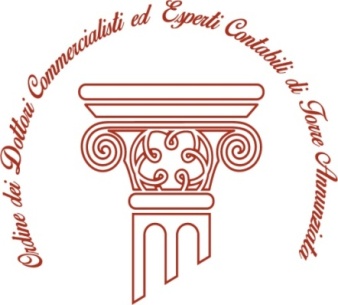 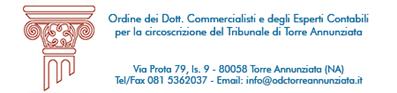 MODULO di ISCRIZIONEIl sottoscritto ______________________________________________, nato a _______________________________il___________________ C.F. _______________________, cellulare_______________________ email ______________________________________, iscritto all’Albo dei dottori Commercialisti e degli Esperti Contabili di ___________________________, al numero ___________, 	chiede	la propria iscrizione al Corso:LA REVISIONE ECONOMICO FINANZIARIA DELL’ENTE LOCALE – CICLO FORMATIVO -  C7 BISche si terrà in modalità WEBINAR nei giorni:   08/11/2022 dalle ore 09:00 alle ore 14:00  10/11/2022 dalle ore 09:00 alle ore 14:00La quota  di  partecipazione è pari ad € 50,00 per entrambe le giornate o € 25,00  una giornata, da versare tramite B/B sull’IBAN: IT64Z0514227602CC1661086696 intestato all’ODCEC di Torre Annunziata.Per ogni ora di partecipazione al Corso verrà riconosciuto un credito formativo per un max di dieci  crediti.   										         								Firma	_________________________Il presente modulo di iscrizione deve essere inoltrato alla segreteria dell’Ordine tramite e-mail info@odctorreannunziata.it  ENTRO LE ORE 12.00 DI  GIOVEDI' 03/11/2022 la quale riscontrato il pagamento procederà successivamente ad inviare il link di accesso.